Publicado en Barcelona el 21/11/2017 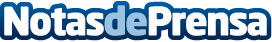 Reclutamiento para puestos de alta rotación: candidatos y empresas difieren en lo que buscanEl perfil del candidato medio: jóvenes profesionales con edades entre los 18 y 25 años con pocos años de experiencia laboral, que buscan principalmente empleo en restauración, ventas, inmobiliaria, grandes superficies y comercios. Cataluña, Madrid y Andalucía, las regiones que aglutinan el mayor número de ofertas y candidatos. Simplicidad, interacción con las compañías y geolocalización son los principales activos que valoran los candidatos al usar las aplicaciones móviles para buscar empleoDatos de contacto:Andrea García670597965Nota de prensa publicada en: https://www.notasdeprensa.es/reclutamiento-para-puestos-de-alta-rotacion_1 Categorias: Nacional Sociedad Madrid Cataluña Andalucia E-Commerce Recursos humanos Dispositivos móviles http://www.notasdeprensa.es